Notice of Intent to Certify Sole SourceTo: 	Interested PartiesFrom:  Jennifer Douglas 	 Administrative Director, Category Management and ProcurementDate: 	December 7, 2022Re: 	Sole Source Certification Number SS5721 for Pressure Myograph SystemContact Email Address: 	solesource@umc.edu Sole Source Certification Award DetailsRegarding UMMC Sole Source Certification Number SS5721 for a Pressure Myograph System, please be advised that UMMC intends to award the purchase to Danish Myo Technology (DMT) as the sole source provider.UMMC issues this notice in accordance with Mississippi state law, policy, and procedures for sole source procurements.Sole Source CriteriaWhere the compatibility of equipment, accessories, or replacement parts is the paramount consideration (and manufacturer is the sole supplier).  Where a sole supplier’s item is needed for trial use or testing.  Where a sole supplier’s item is to be required when no other item will service the needs of UMMC.   ScheduleDescribe the commodity that the agency is seeking to procure: The University of Mississippi Medical Center (UMMC) seeks to purchase one (1) pressure myograph system.  This specialized research instrument is used for characterization of compliance and vascular function in vascular tissues.  An explanation of why the commodity is the only one that can meet the needs of UMMC.The 114P pressure myograph system is needed to measure small arteries, veins, and other vessels physiological function and properties.  This specific device is the only one available that focuses on coronary microvascular dysfunction in heart failure with preserved ejection fraction. In order to meet the requirements with the National Institutes of Health (NIH), the 114P pressure myograph system is needed to complete the study. Explain why the source is the only person or entity that can provide the required commodity: DMT is the sole manufacturer and supplier of the 114P Pressure Myograph System.  They are not available from any other distributor.  See supporting letter from DMT, Attachment A.Explain why the amount to be expended for the commodity is reasonable:  The estimated annual amount to be expended for the purchase of the p114P Pressure Myograph System is $40,000.00. This amount is within the expected price range for these products.  Describe the efforts that the agency went through to obtain the best possible price for the commodity: Through market intelligence, UMMC was able to negotiate best pricing for these products.  All applicable discounts were explored and applied. Submission Instructions and Format of Response from Objecting PartiesInterested parties who have reason to believe that the Pressure Myograph System, (hereafter, “Products”) should not be certified as a sole source should provide information in the Vendor Form for the State to use in determining whether or not to proceed with awarding the sole source to DMT.  The Vendor Form may be found at http://www.dfa.state.ms.us/Purchasing/documents/ObjectiontoSoleSourceDetermination.pdf.  Objections must include the certification in Attachment B. Comments will be accepted at any time prior to January 13, 2023, at 3:00 p.m. (Central Time) to solesource@umc.edu.  Responses may be delivered via email to solesource@umc.edu.  UMMC WILL NOT BE RESPONSIBLE FOR DELAYS IN THE DELIVERY OF RESPONSES.  It is solely the responsibility of the Interested Parties that responses reach UMMC on time.  Responses received after the deadline and responses that lack all required information will be rejected.  UMMC reserves the right to inspect Interested Party’s commodity for comparison purposes.  If you have any questions concerning the information above or if we can be of further assistance, please contact solesource@umc.edu.  Attachment A:  Vendor Correspondence Attachment B:  Objection CertificationAttachment A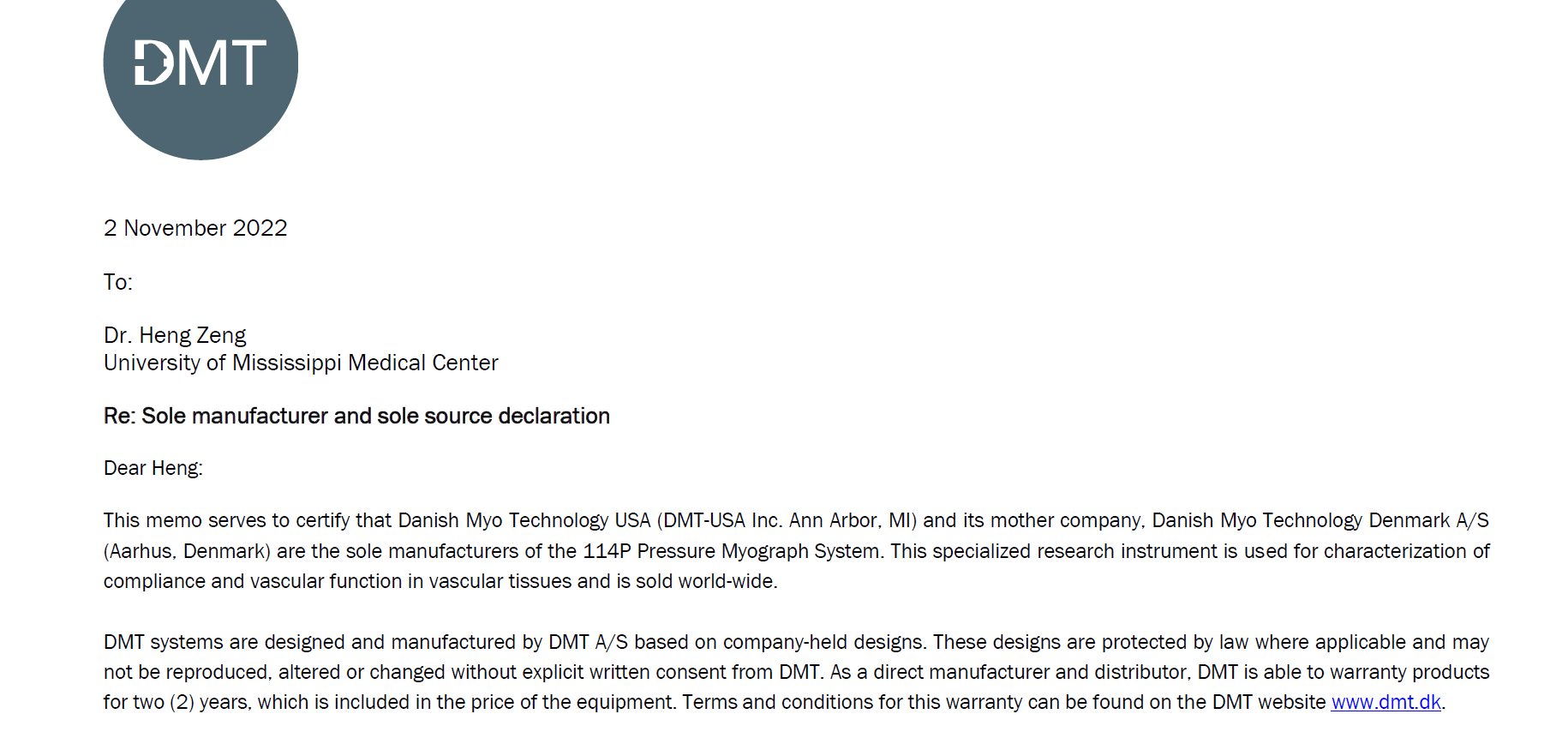 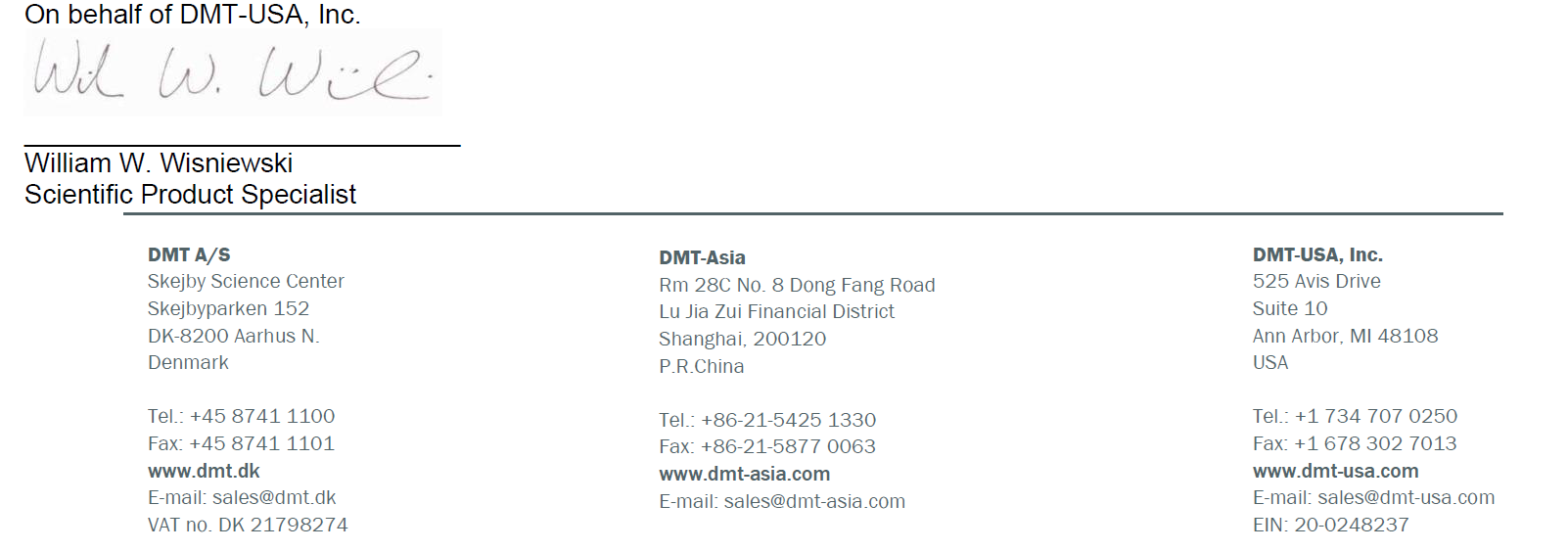    Attachment BTaskDateFirst Advertisement DateDecember 29, 2022Second Advertisement DateJanuary 6, 2023Response Deadline from ObjectorsJanuary 13, 2023 at 3:00 p.m. Central TimeNotice of Award/No Award PostedNot before January 23, 2023